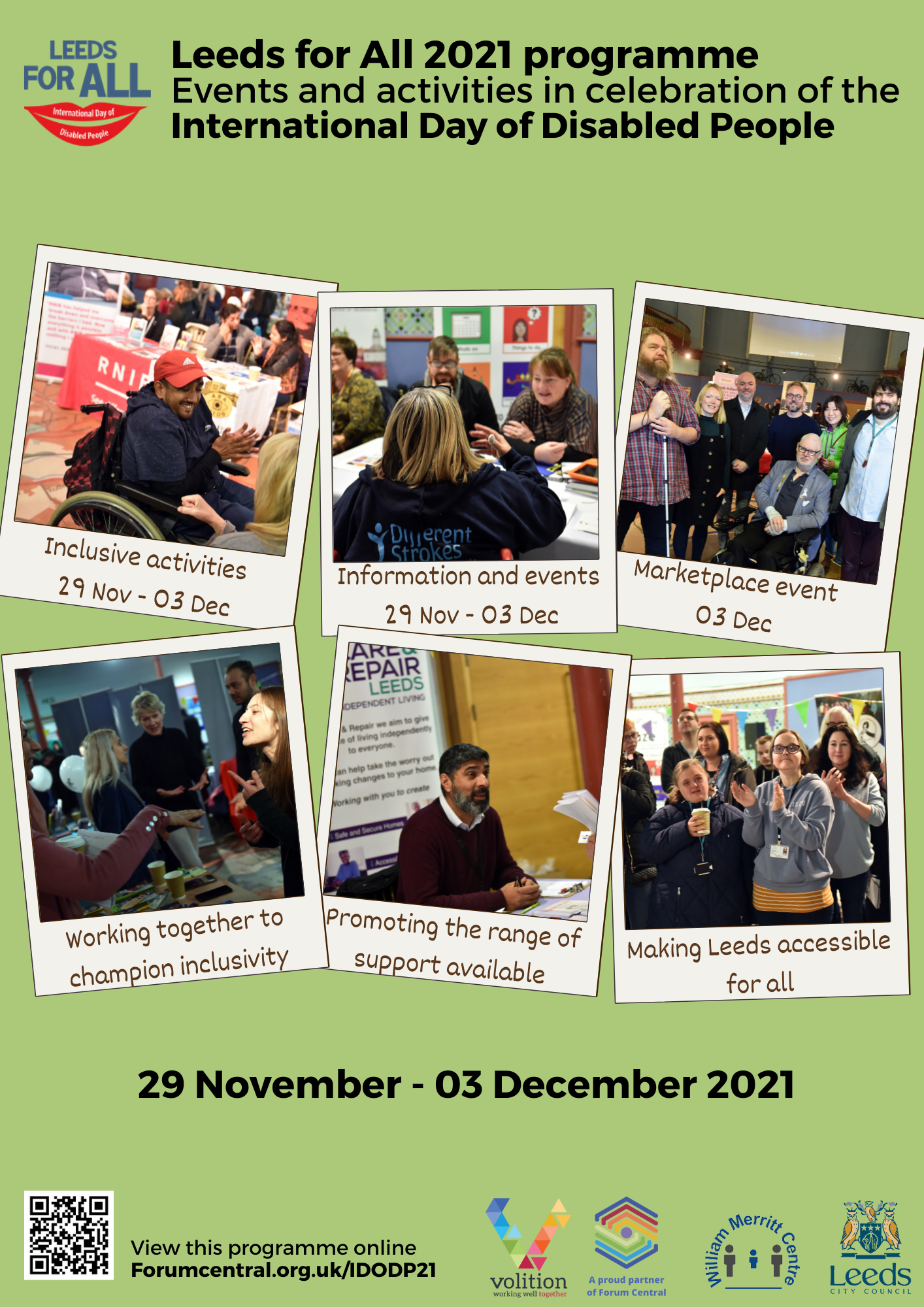 Leeds for All - International Day of Disabled People 2021In celebration of the International Day of Disabled People, Forum Central and the Leeds for All working group are delighted to present this week-long programme of events delivered by Third Sector organisations across Leeds starting on Monday 29 November.The week of events will close with a marketplace and celebration event on Friday 3 December from 10am - 3pm at Leeds City Museum. This event is a space for celebration, reflection, connection, acceptance and challenge.The marketplace and celebration event will include:A variety of stall holders from the Third Sector and our partners in LeedsPerformances by people with disabilities A creative feedback space giving you the chance to have your say about what is good about living in Leeds as a person with disabilities, what challenges you face and what could be done better. The theme this year is “Leeds for All – Recovery from Covid-19”. Join us for a series of accessible and inclusive performances, stories, exhibitions and discussions. Let’s work together to create a city friendly for disabled people and acknowledge and highlight the everyday achievements of disabled people in Leeds. All events are free to attend and open to everyone. Please visit www.forumcentral.org.uk/IDODP21 to view this programme online (including Plain Text, British Sign Language and audio description versions), access direct booking links and for information about all events and accessibility options. Contact us on hello@forumcentral.org.uk or 0113 242 1321 for assistance with booking.Notes: Closed captioning that provide subtitles 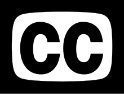 British Sign Language interpretation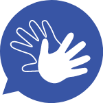 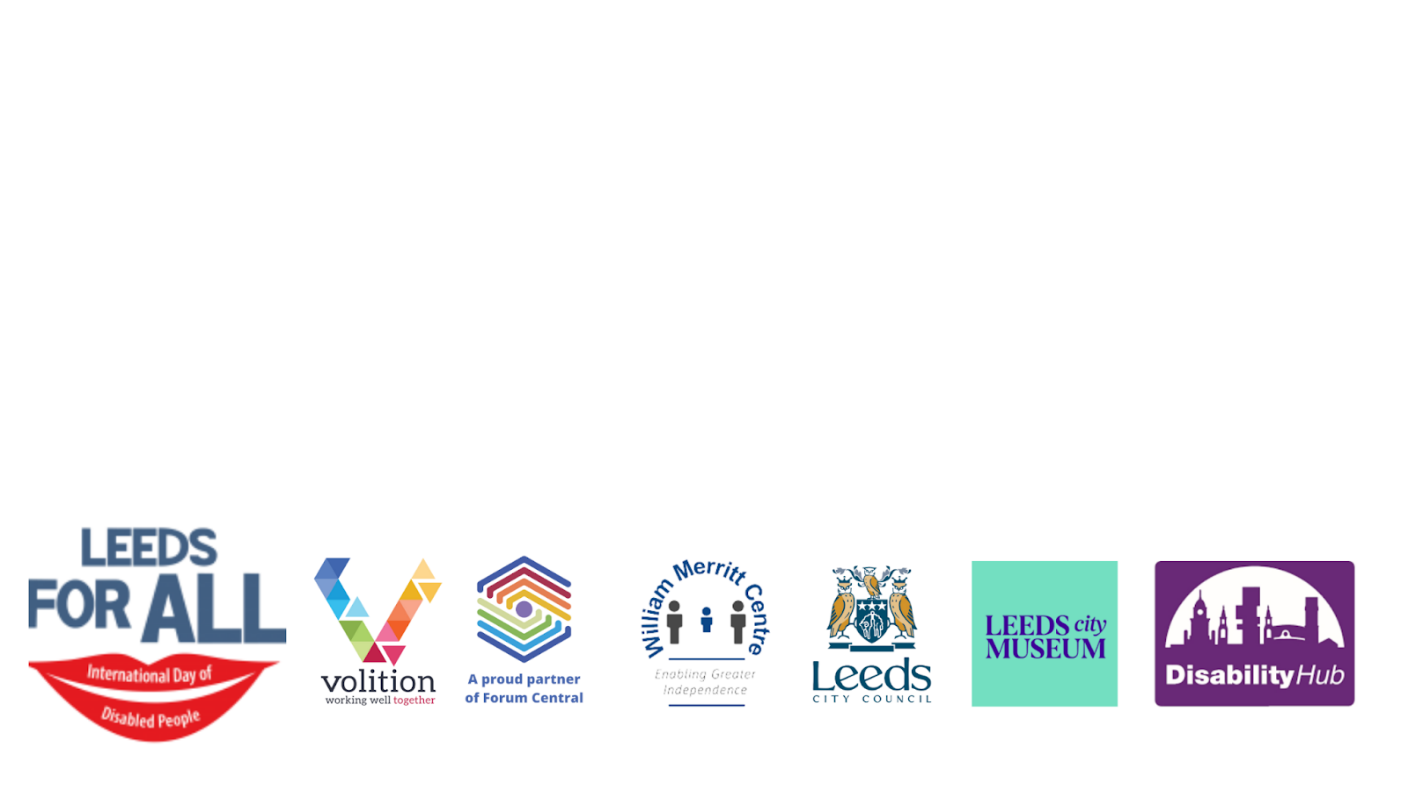 Monday 29 November 20211.30pm - 3.30pm Dream CIO, Yeadon Cricket Club, Support group for people with disabilitiesJoin in this crafternoon to make a penguin pompom art decoration kit, celebration cracker, mini art canvas to colour and a Christmas suncatcher. The activity will take place at Yeadon Cricket Club. Places are limited so please book by 29 November to secure your place.BOOK YOUR PLACE HERE1.30pm - 3.30pm Leep1,  Leep1 Holiday Hangout Christmas Afternoon with Café Leep, Unity Business Centre, Unit 14, 26 Roundhay RoadHave fun making Christmas crafts with artist Amanda and the #abilitiesnotdisabilities team. You will learn to make lovely tree decorations, cards and gifts to give as beautiful presents or keep for yourself. Enjoy the good company of others, have lots of festive fun, make new friends and get creative! The café is open, serving lunches, homemade cakes, coffees, fresh lattes and treats. BOOK YOUR PLACE HERE2pm - 3pm Sense, Tai Chi via ZoomEnjoy gentle, flowing movements and channel positive energy, wherever you are. This session can be completed seated, or standing and is suitable for all ability levels. You will need some water, a clear space to exercise in and a chair. Feel free to stay online after the class to socialise with other participants.   BOOK YOUR PLACE HERE7.30pm - 10pm Virtual Laugh-Able Comedy Night With Luke Poulton, via Zoom Laugh-Able is a 5 star reviewed Disability and Mental Health Comedy Night that gives a platform for acts with disabilities and mental health conditions to perform. The event will be headlined by Essex Comedian of the Year 2019, Luke Poulton. Luke tells stories about living with Autism and jokes about movies that no one else wants to watch.  BOOK YOUR PLACE HERETuesday 30 November 202110.30am - 12pm Connect in the North, What’s Next in Leeds, Thackray Museum A working group looking at what can be done in Leeds to improve the lives of people with learning disabilities. BOOK YOUR PLACE HERE12.30pm - 1.30pm Climate Action Leeds, Why Climate Action Now? via Zoom An introduction to Climate Action Leeds to understand what this ambitious city-wide project is all about and how you can get involved. BOOK YOUR PLACE HERE1.30pm-2.30pm, Yorkshire Dance, ‘digital disco’ – ‘Let’s Dance! via ZoomA digital disco with a chance to come together virtually and have a dance to some of your favourite tunes. People can join in from their home, day centre or school via Zoom. Our professional dance artists will lead us through these tunes, offering fun ways to move as well as encouraging people to do their own moves.Please email Alex Garland at alexgarland@yorkshiredance.com with the number of people you are booking for and their names. You will then be sent the Zoom link to access the disco. Please also let us know if you have any song requests by Friday 26 November.  BOOK YOUR PLACE HERE 2pm - 3pm Advonet, Autistic Question Time via Zoom An opportunity to ask a panel of autistic staff your questions. The panel can provide advice, support and information.- BOOK YOUR PLACE HEREWednesday 01 December 202110.45am – 11.30am Sense, Chair based exercise via ZoomThe session is a movement-based exercise class, aiming to improve mobility and coordination. The exercises have been designed for people with complex disabilities but can be enjoyed by anyone. BOOK YOUR PLACE HERE11am - 12pm Association of Blind Asians, Eye Health Talk via ZoomThis session talks about the importance of regular eye check ups. They’ll cover signs you should go for a check up, eye clinics and how to access them and how to maintain good eye health. There will be an opportunity for participants to ask questions about eye health.  BOOK YOUR PLACE HERE11am-11.40am Stockshill Woodwork Group, Live Q&A Session via ZoomStockshill Community Woodwork Group will be showcasing their work with a film and live Q&A session as part of Care Delivery Service Wellbeing Wednesday. Contact Catherine Smethurst to request the Zoom details.BOOK YOUR PLACE HERE1pm - 2.30pm DeafBlind UK and Leeds Hearing & Sight Loss Service, Navigating the New World: Post-Covid Life for the Sensory Impairment Community via Zoom The hosts will discuss the learning about how the pandemic affected the everyday lives of people with sight and/or hearing loss, and the challenges they now face in re-integrating with their communities. BOOK YOUR PLACE HERE6pm - 8pm Leep1, Friendship Group via ZoomA special online social for adults with learning disabilities and/or autistic adults. Cook, eat, have lots of fun, sing and dance!BOOK YOUR PLACE HEREThursday 02 December 202110am-11am Leeds City Council, Making Leeds Accessible and Inclusive, Thackray Museum A presentation by Leeds City Council on recent and current projects in the city centre with discussions to follow. BOOK YOUR PLACE HERE11am - 12pm  Leeds City Council, Leeds Town Hall - A vision for the future with access at its centre, Thackray MuseumA presentation by Leeds City Council on the upcoming refurbishment of Leeds Town Hall. BOOK YOUR PLACE HERE11am - 12pm Ascendance, Roomers & Zoomers, Leeds City Museum, Brodrick HallA celebration of Ascendance’s Dance with Parkinson’s hybrid dance programme comprising a film screening and a dance workshop demonstration. BOOK YOUR PLACE HERE7pm - 8.30pm Purple Patch Arts, Purple Patch Arts Zoom Disco via ZoomA fun-filled, inclusive evening where everyone is connected through feel-good music and dancing. The event is led by DJ Jessica and Super Sarah and everyone is welcome – put on your dancing shoes and join the party! Please email info@purplepatcharts.org to send any song requests!BOOK YOUR PLACE HEREFriday 03 December 202110am - 3pm International Day of Disabled PeopleMarket Stall Event, Leeds City Museum, Brodrick Hall If you plan to attend the Market Place event at Leeds City Museum, we would be grateful if you could register your attendance on Eventbrite: idodp21.eventbrite.co.ukThere is also a booking link below for activities/events with limited capacity. Please book early to avoid disappointment. Some spaces will be open to walk-ins on the day. Master of Ceremony: Adam Douglas, Senior Finance Assistant - Leeds City Council, Adults & Health 10am - 11am Quiet Hour - Brodrick Hall We are holding a quiet hour to help make part of the event more accessible for people with neurodivergent conditions. This includes autistic people and people with ADHD. During this hour, we encourage visitors and stallholders to keep noise to a minimum. We won't be having any performances or activities during this time.10am - 11am Change People, We are Out Spoken! - Jubilee Room  Join us for a workshop to find out more about the inclusion project involving LGBTQI+ people, who are also autistic and/or have a learning disability. Learn more about the barriers people face and how you can be an ally.       BOOK YOUR PLACE HERE11am - 11.30am Official Opening & Welcome - People in Action - Brodrick Hall, Performance AreaCllr Kevin Ritchie, Councillor for Bramley and Stanningley and Disability Champion, Leeds City Council Geoff Turnbull, Equality, Communities Housing and Environment, Leeds City Council People In Action, Leeds Talent 2021 - Olivia Quigley (singer)Callum Kemp (singer/guitarist)Catherine O’Donnell (Irish dancer)Megan Nunns (singer)11am - 12pm Hard workers, not burdens: disabled textile mill workers - Jubilee RoomA presentation and discussion about research conducted by Gill Crawshaw into disabled mill workers, from the Industrial Revolution onwards. It will be informal and friendly.             BOOK YOUR PLACE  HERE11.30am - 11.40am 'Beth & The Outsiders' Video - Lippy People - Brodrick Hall, Performance AreaHow does it feel when someone close to us dies? What can help us when we are coping with loss? Watch a video story made by Aarron on Lippy People’s 'Life, Loss, Learning, Legacy' project -  and hear his story.11.30am - 12.30pm Deaf Awareness & Everyday BSL signs, Deaf Women's Society & Leeds Deaf Forum - Brodrick Hall, Activity Space Learn everyday basic BSL signs             BOOK YOUR PLACE HERE11.45am - 12pm Ella Frances Sanderson, Brodrick Hall, Performance AreaElla’s poetry on her Asperger’s inspires people with the difficulty not to give up on life. We'll show a video about Asperger's followed by live poetry.12pm - 1pm Association of Blind Asians, Mehndi - Brodrick Hall, Performance AreaTry a cultural experience - mehndi, also known as henna, on the back of your hands. BOOK YOUR PLACE HERE12pm - 3pm - Quiet Space - Jubilee RoomWe will have a dedicated quiet space for neurodivergent people to go to from 12pm. If you are coming and you feel overloaded or overwhelmed if the main part of the Museum is too busy or noisy, you are more than welcome to go to the quiet space. If needed, one of our volunteers will help direct you to it.12.30pm - 2.30pm - Active Leeds with Ping Pong 4U - Brodrick Hall, Next to Activity Space Adapted table tennis. No need to book, just drop in.12.45pm - 1.45pm Climate Action Leeds, Highlighting the Climate Emergency -  Brodrick Hall, Activity Space Join Climate Action Leeds and learn more about the climate emergency, how it's affecting the world we live in, and what you can do to help. Creative learning activity, with a chance to ask questions about Climate Action Leeds.                  BOOK YOUR PLACE HERE1.15pm - 1.30pm Northern Ballet’s Ability - Performance - Brodrick Hall, Performance AreaShort dance performed by members of Ability, Northern Ballet’s dance course for adults with learning disabilities.2pm - 3pm Dream CIO, Scratch Art -  Brodrick Hall, Activity Space An opportunity to relax for 15 minutes creating your very own Scratch Art. Resources provided. Upon booking you will be allocated a 15-minute slot within the hour.             BOOK YOUR PLACE HERE2.10pm - 2.30pm Sense, Drumming with Music - Brodrick Hall, Performance AreaGet moving to the upbeat music, and practice your drumming skills using wooden sticks! Suitable for people with complex disabilities, this class can be adapted for all individuals.               BOOK YOUR PLACE HERE3pm  Close - Brodrick Hall, Performance AreaCouncillor James Lewis, Leader of Leeds City Council Please click here to view our pre-recorded content. 